The outcomes and aims across school stated in the National Curriculum and Development Matters Document for Gymnastics are: 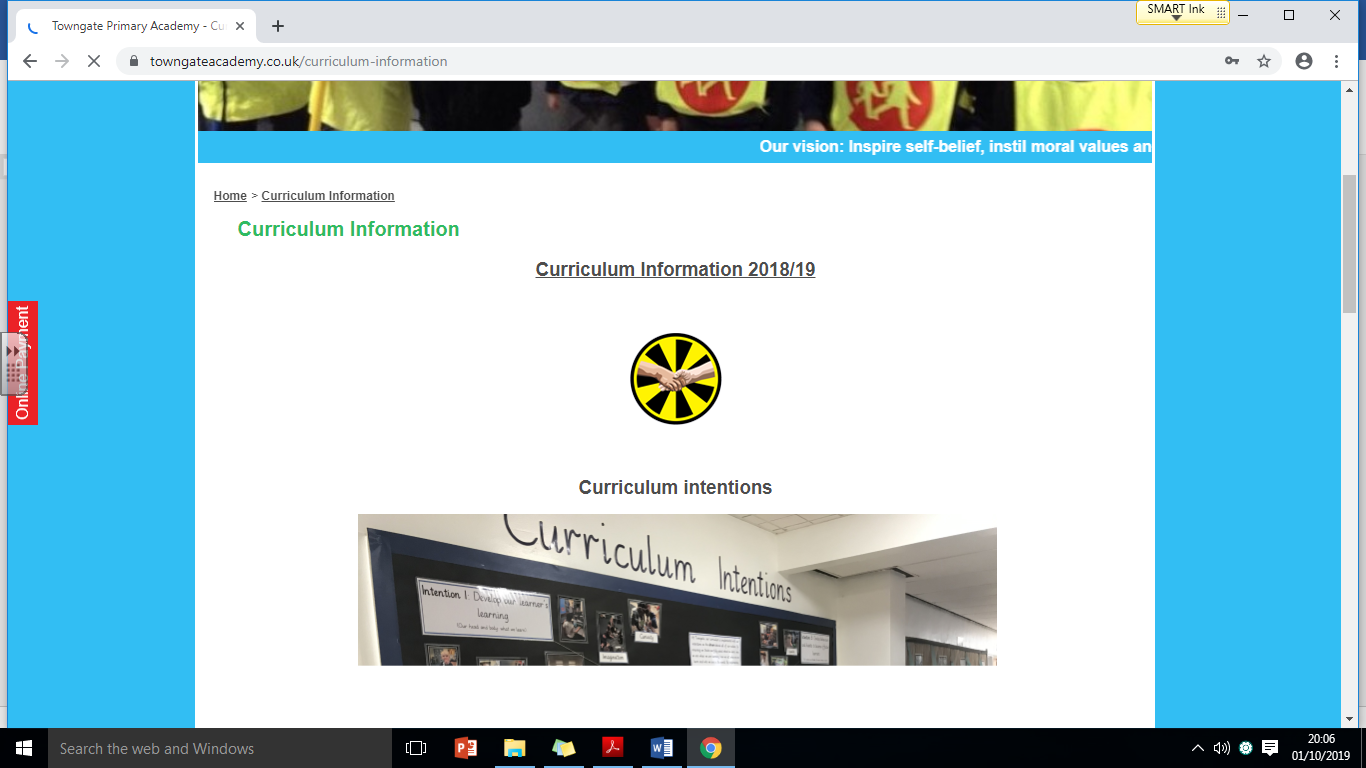 The outcomes and aims across school stated in the National Curriculum and Development Matters Document for Games are:The outcomes and aims across school stated in the National Curriculum and Development Matters Document for Dance are:Red = new vocab to the cohortEYFSEYFSYear OneYear OneYear Two Year Two Year ThreeYear ThreeYear FourYear FourYear FiveYear Six Year Six Acquiring and Developing Skills in GymnasticsAcquiring and Developing Skills in GymnasticsAcquiring and Developing Skills in GymnasticsAcquiring and Developing Skills in GymnasticsAcquiring and Developing Skills in GymnasticsAcquiring and Developing Skills in GymnasticsAcquiring and Developing Skills in GymnasticsAcquiring and Developing Skills in GymnasticsAcquiring and Developing Skills in GymnasticsAcquiring and Developing Skills in GymnasticsAcquiring and Developing Skills in GymnasticsAcquiring and Developing Skills in GymnasticsAcquiring and Developing Skills in GymnasticsCreate a short sequence of movementsRoll in different ways with control.Travel in different ways.Stretch in different ways.Jump in a range of ways from one space to another with control.Begin to balance with control.Move around, under, over and through different objects and equipment. Create a short sequence of movementsRoll in different ways with control.Travel in different ways.Stretch in different ways.Jump in a range of ways from one space to another with control.Begin to balance with control.Move around, under, over and through different objects and equipment. Create and perform a movement sequence.Copy actions and movement sequences with a beginning, middle and end. Link two actions to make a sequence. Recognise and copy contrasting actions (small/tall, narrow/wide)Travel in different ways, changing direction and speed. Hold still shapes and simple balances.Carry out simple stretchesCarry out a range of simple jumps, landing safely.Begin to move with control and care. Create and perform a movement sequence.Copy actions and movement sequences with a beginning, middle and end. Link two actions to make a sequence. Recognise and copy contrasting actions (small/tall, narrow/wide)Travel in different ways, changing direction and speed. Hold still shapes and simple balances.Carry out simple stretchesCarry out a range of simple jumps, landing safely.Begin to move with control and care. Copy, explore and remember actions and movements to create their own sequence.Link actions to make a sequence.Travel in a variety of ways, including rolling.Hold a still shape whilst balancing on different points of the body.Jump in a variety of ways and land with increasing control and balance. Climb onto and jump off the equipment safely. Move with increasing control and care. Copy, explore and remember actions and movements to create their own sequence.Link actions to make a sequence.Travel in a variety of ways, including rolling.Hold a still shape whilst balancing on different points of the body.Jump in a variety of ways and land with increasing control and balance. Climb onto and jump off the equipment safely. Move with increasing control and care. Choose ideas to compose a movement sequence independently and with others.Link combinations of actions with increasing confidence, including changes of direction, speed or level.Develop the quality of their actions, shapes and balances. Move with coordination, control and care. Use turns whilst travelling in a variety of ways.   Use a range of jumps in their sequences. Begin to use equipment to vault. Create interesting body shapes while holding balances with control and confidence. Begin to show flexibility in movements. Choose ideas to compose a movement sequence independently and with others.Link combinations of actions with increasing confidence, including changes of direction, speed or level.Develop the quality of their actions, shapes and balances. Move with coordination, control and care. Use turns whilst travelling in a variety of ways.   Use a range of jumps in their sequences. Begin to use equipment to vault. Create interesting body shapes while holding balances with control and confidence. Begin to show flexibility in movements. Create a sequence of actions that fit a theme.Use an increasing range of actions, directions and levels in their sequences. Move with clarity, fluency and expression. Show changes of direction, speed and level during a performance.Travel in different ways, including using flight.Improve the placement and alignment of body parts in balances. Use equipment to vault in a variety of ways. Carry out balances, recognising the position of their centre of gravity and how this affects the balance. Begin to develop good technique when travelling, balancing and using equipment. Develop strength, technique and flexibility throughout performances. Create a sequence of actions that fit a theme.Use an increasing range of actions, directions and levels in their sequences. Move with clarity, fluency and expression. Show changes of direction, speed and level during a performance.Travel in different ways, including using flight.Improve the placement and alignment of body parts in balances. Use equipment to vault in a variety of ways. Carry out balances, recognising the position of their centre of gravity and how this affects the balance. Begin to develop good technique when travelling, balancing and using equipment. Develop strength, technique and flexibility throughout performances. Select ideas to compose specific sequences of movements, shapes and balances.Adapt their sequences to fit new criteria or suggestions. Perform jumps, shapes, and balances fluently and with control. Confidently develop the placement of their body parts in balances, recognising the position of their centre of gravity and where it should be in relation to the base of balance.Confidently use equipment to vault in a variety of ways. Apply skills and techniques consistently. Develop strength, technique and flexibility throughout performances.Combine equipment with movement to create sequences. Create their own complex sequences involving the full range of actions and movements: travelling, balancing, holding shapes, jumping, leaping, swinging, vaulting and stretching. Demonstrate precise and controlled placement of body parts in their actions, shapes and balances. Confidently use equipment to vault and incorporate this into sequences.Apply skills and techniques consistently, showing precision and control.Develop strength, technique and flexibility throughout performances. Create their own complex sequences involving the full range of actions and movements: travelling, balancing, holding shapes, jumping, leaping, swinging, vaulting and stretching. Demonstrate precise and controlled placement of body parts in their actions, shapes and balances. Confidently use equipment to vault and incorporate this into sequences.Apply skills and techniques consistently, showing precision and control.Develop strength, technique and flexibility throughout performances. Vocabulary - GymnasticsVocabulary - GymnasticsVocabulary - GymnasticsVocabulary - GymnasticsVocabulary - GymnasticsVocabulary - GymnasticsVocabulary - GymnasticsVocabulary - GymnasticsVocabulary - GymnasticsVocabulary - GymnasticsVocabulary - GymnasticsVocabulary - GymnasticsVocabulary - GymnasticsWarm up Cool down Control Balance Move Jump Land High Low Shape Travel Health ExploreDiet StretchExercise Healthy Safety Space Copy Watch EquipmentPoints Patches High Low Travel strong (tension) stretch (extension) control FlightBounce Jump Flexible Balance Stretch Spin Shape Land Wide Narrow Curled Warm up Cool downPoints Patches High Low Travel strong (tension) stretch (extension) control FlightBounce Jump Flexible Balance Stretch Spin Shape Land Wide Narrow Curled Warm up Cool downHigh Low TravelSlide Rolling Jump Land Flexible Tension Extension StretchBalance Spin Shape Linking Sequence Technique Warm up Cool down Leap DirectionHigh Low TravelSlide Rolling Jump Land Flexible Tension Extension StretchBalance Spin Shape Linking Sequence Technique Warm up Cool down Leap DirectionPathway Flexible Direct TravelStretch Wide Thin Long Short Curled Roll Jump Levels Speeds Sequence Contrasting Acceleration deceleration Direction forwards backwards sideways co-ordination leap Spin side step tension extension even uneven symmetrical asymmetrical balancePathway Flexible Direct TravelStretch Wide Thin Long Short Curled Roll Jump Levels Speeds Sequence Contrasting Acceleration deceleration Direction forwards backwards sideways co-ordination leap Spin side step tension extension even uneven symmetrical asymmetrical balanceBalance Travel Shape Extension Tension Direction Sliding Rolling Contrasting Communication co-operation receiving weight jumping bunny hop leaping cart-wheel twisting turning speeds levels Spin flexibility co-ordination Warm up Cool downBalance Travel Shape Extension Tension Direction Sliding Rolling Contrasting Communication co-operation receiving weight jumping bunny hop leaping cart-wheel twisting turning speeds levels Spin flexibility co-ordination Warm up Cool downBridges Balance Travel Shape Roll Turn Jump Slide Levels Speed Direction Sequence Extension Tension Strong contrasting communication leadership Spin Rotate Axis Flight Wheel Spring Leap take-off land clock wise & anti clock wise Warm upCool downBridges Balance Travel Shape Roll Turn Jump Slide Levels Speed Direction Sequence Extension Tension Strong contrasting communication leadership Spin Rotate Axis Flight Wheel Spring Leap take-off land clock wise & anti clock wise Warm upCool downBridges Balance Travel Shape Roll Turn Jump Slide Levels Speed Direction Sequence Extension Tension Strong contrasting communication leadership Spin Rotate Axis Flight Wheel Spring Leap take-off land clock wise & anti clock wise Warm upCool downCounter-balance Counter-tension Balance Travel Shape Extension Tension Matching Mirroring contrasting communication leadership Synchronisation Canon Warm up Cool downAcquiring and Developing Skills in GamesAcquiring and Developing Skills in GamesAcquiring and Developing Skills in GamesAcquiring and Developing Skills in GamesAcquiring and Developing Skills in GamesAcquiring and Developing Skills in GamesAcquiring and Developing Skills in GamesAcquiring and Developing Skills in GamesAcquiring and Developing Skills in GamesAcquiring and Developing Skills in GamesAcquiring and Developing Skills in GamesAcquiring and Developing Skills in GamesAcquiring and Developing Skills in GamesHit a ball with a bat or racquet.Roll equipment in different ways.Throw underarm.Throw an object at a target.Catch equipment using two hands. Move a ball in different ways, including bouncing and kicking. Use equipment to control a ball.Kick an object at a target.Move safely around the space and equipment.Travel in different ways, including sideways and backwards.Play a range of chasing games. Follow simple rules. Control their body when performing a sequence of movements.Participate in simple games.Hit a ball with a bat or racquet.Roll equipment in different ways.Throw underarm.Throw an object at a target.Catch equipment using two hands. Move a ball in different ways, including bouncing and kicking. Use equipment to control a ball.Kick an object at a target.Move safely around the space and equipment.Travel in different ways, including sideways and backwards.Play a range of chasing games. Follow simple rules. Control their body when performing a sequence of movements.Participate in simple games.Using hitting skills in a game.Practise basic striking, sending and receiving.Throw underarm and overarm.Catch and bounce a ball.Use rolling skills in a game.Practise accurate throwing and consistent catching.Travel with a ball in different ways.Travel with a ball in different directions (side to side, forward and backwards with control and fluency)Pass the ball to another player in a game.Use kicking skills in a game.Use different ways of travelling in different directions or pathways.Run at different speeds.Begin to use space in a game.Begin to use the terms attacking and defending.Use simple defensive skills such as marking a player or defending a space.Use simple attacking skills such as dodging to get past a defender.Follow simple rules to play games, including team games.Use simple attacking skills such as dodging to get past a defender.Use simple defensive skills such as marking a player or defending a space. Engage in competitive activities and team games. Using hitting skills in a game.Practise basic striking, sending and receiving.Throw underarm and overarm.Catch and bounce a ball.Use rolling skills in a game.Practise accurate throwing and consistent catching.Travel with a ball in different ways.Travel with a ball in different directions (side to side, forward and backwards with control and fluency)Pass the ball to another player in a game.Use kicking skills in a game.Use different ways of travelling in different directions or pathways.Run at different speeds.Begin to use space in a game.Begin to use the terms attacking and defending.Use simple defensive skills such as marking a player or defending a space.Use simple attacking skills such as dodging to get past a defender.Follow simple rules to play games, including team games.Use simple attacking skills such as dodging to get past a defender.Use simple defensive skills such as marking a player or defending a space. Engage in competitive activities and team games. Strike or hit a ball with increasing control.Learn skills for playing striking and fielding games.Position the body to strike a ball.Throw different types of equipment in different ways, for accuracy and distance. Throw, catch and bounce a ball with a partner. Use throwing and catching skills in a game. Throw a ball for distance. Use hand-eye coordination to control a ball.Vary types of throw used.Bounce and kick a ball whilst moving.Use kicking skills in a game. Use dribbling skills in a game.Know how to pass the ball in different ways.Use different ways of travelling at different speeds and following different pathways, directions or courses. Change speed and direction whilst running. Begin to use and choose the best space in a game.Begin to use and understand the terms defending and attacking.Use at least one technique to attack or defend to play a game successfully. Understand the importance of rules in games.Use at least one technique to attack or defend to play a game successfully. Strike or hit a ball with increasing control.Learn skills for playing striking and fielding games.Position the body to strike a ball.Throw different types of equipment in different ways, for accuracy and distance. Throw, catch and bounce a ball with a partner. Use throwing and catching skills in a game. Throw a ball for distance. Use hand-eye coordination to control a ball.Vary types of throw used.Bounce and kick a ball whilst moving.Use kicking skills in a game. Use dribbling skills in a game.Know how to pass the ball in different ways.Use different ways of travelling at different speeds and following different pathways, directions or courses. Change speed and direction whilst running. Begin to use and choose the best space in a game.Begin to use and understand the terms defending and attacking.Use at least one technique to attack or defend to play a game successfully. Understand the importance of rules in games.Use at least one technique to attack or defend to play a game successfully. Demonstrate successful hitting and striking skills. Develop a range of skills in striking and fielding. Practise the correct batting technique and use it in a game. Strike the ball for distance.Throw and catch with greater control and accuracy.Practise the correct technique for catching a ball and use it in a game. Perform a range of catching and gathering skills with control.Catch with increasing control and accuracy.Throw a ball in different ways (e.g. high, low, fast, slow)Move with the ball in a variety of ways with some control.Use two different ways of moving with a ball in a game.Pass the ball in two different ways in a game situation with some success.Know how to keep and win back possession of the ball in a team game.Find a useful space and get into it to support teammates. Use simple attacking and defending skills in a game. Use fielding skills to stop a ball from travelling past them. Apply and follow rules fairly.Understand and begin to apply the basic principles of invasion games.Know how to play striking and fielding games.Demonstrate successful hitting and striking skills. Develop a range of skills in striking and fielding. Practise the correct batting technique and use it in a game. Strike the ball for distance.Throw and catch with greater control and accuracy.Practise the correct technique for catching a ball and use it in a game. Perform a range of catching and gathering skills with control.Catch with increasing control and accuracy.Throw a ball in different ways (e.g. high, low, fast, slow)Move with the ball in a variety of ways with some control.Use two different ways of moving with a ball in a game.Pass the ball in two different ways in a game situation with some success.Know how to keep and win back possession of the ball in a team game.Find a useful space and get into it to support teammates. Use simple attacking and defending skills in a game. Use fielding skills to stop a ball from travelling past them. Apply and follow rules fairly.Understand and begin to apply the basic principles of invasion games.Know how to play striking and fielding games.Use a bat, racquet or stick (hockey) to hit a ball or shuttlecock with accuracy and control. Accurately serve underarm.Build a rally with a partner.Use at least two different shots in a game situation.Use hand-eye coordination to strike a moving and stationary ball.Develop different ways of throwing and catching.Move with the ball using a range of techniques showing control and fluency. Pass the ball with increasing speed, accuracy and success in a game situation. Occasionally contribute towards helping their team to keep and win back possession of the ball in a team game.Make the best use of space to pass and receive the ball.Use a range of attacking and defending skills and techniques in a game. Use fielding skills as an individual to prevent a player from scoring. Vary the tactics they use in a game.Adapt rules to alter games. Use a bat, racquet or stick (hockey) to hit a ball or shuttlecock with accuracy and control. Accurately serve underarm.Build a rally with a partner.Use at least two different shots in a game situation.Use hand-eye coordination to strike a moving and stationary ball.Develop different ways of throwing and catching.Move with the ball using a range of techniques showing control and fluency. Pass the ball with increasing speed, accuracy and success in a game situation. Occasionally contribute towards helping their team to keep and win back possession of the ball in a team game.Make the best use of space to pass and receive the ball.Use a range of attacking and defending skills and techniques in a game. Use fielding skills as an individual to prevent a player from scoring. Vary the tactics they use in a game.Adapt rules to alter games. Use different techniques to hit a ball.Identify and apply techniques for hitting a tennis ball.Explore when different shots are used. Develop a backhand technique and use it in a game.Practise techniques for all strokes.Consolidate different ways of throwing and catching and know when each is appropriate in a game. Use a variety of ways to dribble in a game with success.Use ball skills in various ways, and begin to link together.Pass a ball with speed and accuracy using appropriate techniques in a game situation.Keep and win back possession of the ball effectively in a team game. Demonstrate an increasing awareness of space. Choose the best tactics for attacking and defending.Shoot in a game.Use fielding skills as a team to prevent the opposition from scoring.Know when to pass and when to dribble in a game.Devise and adapt rules to create their own game. Hit a bowled ball over longer distances.Use good hand-eye coordination to be able to direct a ball when striking or hitting. Understand how to serve in order to start a game.Throw and catch accurately and successfully under pressure in a game.Show confidence in using ball skills in various ways in a game situation and link these together effectively.Choose and make the best pass in a game situation and link a range of skills together with fluency. E.g. passing and receiving the ball whilst moving.Keep and win back possession of the ball effectively and in a variety of ways in a team game.Demonstrate a good awareness of space. Think ahead and create a plan of attack or defence.Apply knowledge of skills for attacking and defending. Work as a team to develop fielding strategies to prevent the opposition from scoring.Follow and create complicated rules to play a game successfully.Communicate plans to others during a game.Lead others during a game.Hit a bowled ball over longer distances.Use good hand-eye coordination to be able to direct a ball when striking or hitting. Understand how to serve in order to start a game.Throw and catch accurately and successfully under pressure in a game.Show confidence in using ball skills in various ways in a game situation and link these together effectively.Choose and make the best pass in a game situation and link a range of skills together with fluency. E.g. passing and receiving the ball whilst moving.Keep and win back possession of the ball effectively and in a variety of ways in a team game.Demonstrate a good awareness of space. Think ahead and create a plan of attack or defence.Apply knowledge of skills for attacking and defending. Work as a team to develop fielding strategies to prevent the opposition from scoring.Follow and create complicated rules to play a game successfully.Communicate plans to others during a game.Lead others during a game.Evaluate in GamesEvaluate in GamesEvaluate in GamesEvaluate in GamesEvaluate in GamesEvaluate in GamesEvaluate in GamesEvaluate in GamesEvaluate in GamesEvaluate in GamesEvaluate in GamesEvaluate in GamesEvaluate in GamesTalk about what they have done.Talk about what others have done. Talk about what they have done.Talk about what others have done. Watch and describe performances.Begin to say how they could improve.Watch and describe performances.Begin to say how they could improve.Watch and describe performances and use what they see to improve their own performance.Talk about their differences between their work and that of others. Watch and describe performances and use what they see to improve their own performance.Talk about their differences between their work and that of others. Watch, describe and evaluate the effectiveness of a performance. Describe how their performance has improved over time. Watch, describe and evaluate the effectiveness of a performance. Describe how their performance has improved over time. Watch, describe and evaluate the effectiveness of performances, giving ideas for improvements. Modify their use of skills or techniques to achieve a better result. Watch, describe and evaluate the effectiveness of performances, giving ideas for improvements. Modify their use of skills or techniques to achieve a better result. Choose and use criteria to evaluate own and others performance. Explain why they have used particular skills or techniques, and the effect they have had on their performance. Thoroughly evaluate their own and others’ work, suggesting thoughtful and appropriate improvements. Thoroughly evaluate their own and others’ work, suggesting thoughtful and appropriate improvements. Vocabulary - GamesVocabulary - GamesVocabulary - GamesVocabulary - GamesVocabulary - GamesVocabulary - GamesVocabulary - GamesVocabulary - GamesVocabulary - GamesVocabulary - GamesVocabulary - GamesVocabulary - GamesVocabulary - GamesThrow Catch Pass Roll Bounce Stop Looking Stopping Warm up Cool down Control Large movements Small movements Move Health Explore Diet Exercise Healthy Safety Space Copy Watch Equipmentteam work Throw Catch Pass Roll Bounce Stop Looking Stopping Warm up Cool down Control Large movements Small movements Move Health Explore Diet Exercise Healthy Safety Space Copy Watch Equipmentteam work Actions Throw Catch Pass Receive Bounce Roll Dribble Hit Space Move Safety Looking stopping control target aiming Warm up Cool downteam work Actions Throw Catch Pass Receive Bounce Roll Dribble Hit Space Move Safety Looking stopping control target aiming Warm up Cool downteam work Throw Catch Pass ReceiveBounceRoll Control Dribble Hit Space Move Safety Looking Stopping Evaluate controlling defender attackers Rules Warm up Cool down Calling Signallingteam work Throw Catch Pass ReceiveBounceRoll Control Dribble Hit Space Move Safety Looking Stopping Evaluate controlling defender attackers Rules Warm up Cool down Calling Signallingteam work Dribble Send Pass Receive Calling Signalling Space Movement scoring High Low Tactics Space Opponent target throw catch Evaluate feed aiming striking hitting Rules Overarm under armfielding Net games chasing rolling barrier space movement scoring Warm up Cool downteam work Dribble Send Pass Receive Calling Signalling Space Movement scoring High Low Tactics Space Opponent target throw catch Evaluate feed aiming striking hitting Rules Overarm under armfielding Net games chasing rolling barrier space movement scoring Warm up Cool downteam work High Low Space Opponent target throw catch feed aiming Chest passagility push pass Bounce pass Opponent Movement Accurate dodging Control Signalling Evaluate Tactics Overarm under arm Rules Warm up Cool downHigh Low Space Opponent target throw catch feed aiming Chest passagility push pass Bounce pass Opponent Movement Accurate dodging Control Signalling Evaluate Tactics Overarm under arm Rules Warm up Cool downChest pass push pass space opponent target movement accurate control signalling balance strength agility Throw Send Receive Catch Calling dodging Striking Hitting Fielding Chasing Rolling Movement team work Overarm under arm scoring Evaluate Health Fitness Well-being Tactical Warm up Cool downDribble Pass Invasion Signal Receive Tackle Defend Attack Accuracy team work strategy agility space control dodging technique Throw Send Catch Calling Striking Hitting Fielding Chasing Rolling Bowling Overarm under arm space movement scoring Fitness Well-being Evaluate Warm up Cool downDribble Pass Invasion Signal Receive Tackle Defend Attack Accuracy team work strategy agility space control dodging technique Throw Send Catch Calling Striking Hitting Fielding Chasing Rolling Bowling Overarm under arm space movement scoring Fitness Well-being Evaluate Warm up Cool downAcquiring and Developing Skills in DanceAcquiring and Developing Skills in DanceAcquiring and Developing Skills in DanceAcquiring and Developing Skills in DanceAcquiring and Developing Skills in DanceAcquiring and Developing Skills in DanceAcquiring and Developing Skills in DanceAcquiring and Developing Skills in DanceAcquiring and Developing Skills in DanceAcquiring and Developing Skills in DanceAcquiring and Developing Skills in DanceAcquiring and Developing Skills in DanceAcquiring and Developing Skills in DanceJoin a range of different moves together.Change the speed of their actions.Change the style of their movements.Create a short movement phrase which demonstrate their own ideas.Join a range of different moves together.Change the speed of their actions.Change the style of their movements.Create a short movement phrase which demonstrate their own ideas.Copy and repeat actions.Put a sequence of actions together to create a motif.Vary the speed of their actions.Use simple choreographic devices such as unison, canon and mirroring.Begin to improvise independently and create a simple dance.Copy and repeat actions.Put a sequence of actions together to create a motif.Vary the speed of their actions.Use simple choreographic devices such as unison, canon and mirroring.Begin to improvise independently and create a simple dance.Copy, remember and repeat actions.Create a short motif inspired by a stimulus. Change the speed and level of their actions. Use simple choreographic devices such as unison, canon and mirroring.Use different transitions within a dance motif.Improve the timings of their actions.Copy, remember and repeat actions.Create a short motif inspired by a stimulus. Change the speed and level of their actions. Use simple choreographic devices such as unison, canon and mirroring.Use different transitions within a dance motif.Improve the timings of their actions.Begin to improvise with a partner to create a simple dance.Create motifs from different stimuli.Begin to compare and adapt movements and motifs to create a larger sequence.Perform with some awareness of rhythm and expression.Begin to improvise with a partner to create a simple dance.Create motifs from different stimuli.Begin to compare and adapt movements and motifs to create a larger sequence.Perform with some awareness of rhythm and expression.Identify and repeat the movement patterns and actions of a chosen dance style.Compose a dance that reflects the chosen dance style.Confidently improvise with a partner or on their own.Compose longer dance sequences in a small group.Demonstrate precision and some control in response to stimuli.Begin to vary dynamics and develop actions and motifs in response to stimuli.Demonstrate rhythm and special awareness.Change parts of a dance as a result of self-evaluation.Identify and repeat the movement patterns and actions of a chosen dance style.Compose a dance that reflects the chosen dance style.Confidently improvise with a partner or on their own.Compose longer dance sequences in a small group.Demonstrate precision and some control in response to stimuli.Begin to vary dynamics and develop actions and motifs in response to stimuli.Demonstrate rhythm and special awareness.Change parts of a dance as a result of self-evaluation.Identify and repeat the movement patterns and actions of a chosen dance style.Compose individual, partner and group dances that reflect the chosen dance style. Show a change of pace and timing in their movements.Develop an awareness of their use of space.Demonstrate imagination and creativity in the movements they devise in response to stimuli.Use transitions to link motifs smoothly together.Improvise with confidence, still demonstrating fluency across the sequence.Ensure their actions fit the rhythm of the music. Modify parts of a sequence as a result of self or peer evaluation.Identify and repeat the movement patterns and actions of a chosen dance style.Compose individual, partner and group dances that reflect the chosen dance style. Use dramatic expression in dance movements and motifs. Perform with confidence, using a range of movement patterns.Demonstrate strong and controlled movements throughout a dance sequence.Combine flexibility, techniques and movements to create a fluent sequence.Move appropriately and with the required style in relation to the stimulus.Show a change of pace and timing in their movements.Move rhythmically and accurately in dance sequences.Improvise with confidence, still demonstrating fluency across their sequence.Dance with fluency and control, linking all movements and ensuring that transitions flow.Demonstrate consistent precision when performing dance sequences.Modify some elements of a sequence as a result of self and peer evaluation.Identify and repeat the movement patterns and actions of a chosen dance style.Compose individual, partner and group dances that reflect the chosen dance style. Use dramatic expression in dance movements and motifs. Perform with confidence, using a range of movement patterns.Demonstrate strong and controlled movements throughout a dance sequence.Combine flexibility, techniques and movements to create a fluent sequence.Move appropriately and with the required style in relation to the stimulus.Show a change of pace and timing in their movements.Move rhythmically and accurately in dance sequences.Improvise with confidence, still demonstrating fluency across their sequence.Dance with fluency and control, linking all movements and ensuring that transitions flow.Demonstrate consistent precision when performing dance sequences.Modify some elements of a sequence as a result of self and peer evaluation.Evaluate in DanceEvaluate in DanceEvaluate in DanceEvaluate in DanceEvaluate in DanceEvaluate in DanceEvaluate in DanceEvaluate in DanceEvaluate in DanceEvaluate in DanceEvaluate in DanceEvaluate in DanceEvaluate in DanceTalk about what they have done.Talk about what others have done.Talk about what they have done.Talk about what others have done.Watch and describe performances.Begin to say how they could improve.Watch and describe performances.Begin to say how they could improve.Watch and describe performances and use what they see to improve their own performance.Talk about the differences between their work and others.Watch and describe performances and use what they see to improve their own performance.Talk about the differences between their work and others.Watch, describe and evaluate the effectiveness of a performance. Describe how their performance has improved over time.Watch, describe and evaluate the effectiveness of a performance. Describe how their performance has improved over time.Watch, describe and evaluate the effectiveness of performances, giving ideas for improvements. Modify their use of skills or techniques to achieve a better result.Watch, describe and evaluate the effectiveness of performances, giving ideas for improvements. Modify their use of skills or techniques to achieve a better result.Choose and use criteria to evaluate own and others performance. Explain why they have used particular skills or techniques, and the effect they have had on their performanceThoroughly evaluate their own and others’ work, suggesting thoughtful and appropriate improvements.Thoroughly evaluate their own and others’ work, suggesting thoughtful and appropriate improvements.Vocabulary – DanceVocabulary – DanceVocabulary – DanceVocabulary – DanceVocabulary – DanceVocabulary – DanceVocabulary – DanceVocabulary – DanceVocabulary – DanceVocabulary – DanceVocabulary – DanceVocabulary – DanceVocabulary – DanceWarm up Cool down Large movements Small movements MoveHealth ExplorePerformance Perform Diet Exercise Healthy Safe Space Music Copy Watch Equipment Travel Spinning Turning Rolling Jump TimingWarm up Cool down Large movements Small movements MoveHealth ExplorePerformance Perform Diet Exercise Healthy Safe Space Music Copy Watch Equipment Travel Spinning Turning Rolling Jump TimingCompose Timing Gesture Movement Dance phrase Choreography Routine Formation Explore Rhythm Performance Perform Music Exercise Direction Spinning Turning Warm up Cool down Speeds Levels Copy Watch Describe Travel Slide Spinning TurningEvaluateRolling Jump TimingBeatsCompose Timing Gesture Movement Dance phrase Choreography Routine Formation Explore Rhythm Performance Perform Music Exercise Direction Spinning Turning Warm up Cool down Speeds Levels Copy Watch Describe Travel Slide Spinning TurningEvaluateRolling Jump TimingBeatsCompose Perform Performance Pattern Express Dance phrase Explore Direction Pathways Music Travel Slide Spinning Turning Rolling Jump Spring Speeds LevelsEvaluate Tension Control Extension Warm up Cool down Timing BeatsCompose Perform Performance Pattern Express Dance phrase Explore Direction Pathways Music Travel Slide Spinning Turning Rolling Jump Spring Speeds LevelsEvaluate Tension Control Extension Warm up Cool down Timing BeatsTurn Gesture Jump Travel Express ExploreMimic Mime Timing Music Flow Movement Patterns Motif Beats RhythmMachinery Robotic Aesthetic Dynamic Transition Rotation Performance Perform Warm up Cool down EvaluateTurn Gesture Jump Travel Express ExploreMimic Mime Timing Music Flow Movement Patterns Motif Beats RhythmMachinery Robotic Aesthetic Dynamic Transition Rotation Performance Perform Warm up Cool down EvaluateUnison Flow Choreograph Bouncy Formation Canon Explore Audience Narrative Character  Transition Mirroring Music Beats Rhythm matching Gestures Performance Perform Warm up Cool down Evaluate Stimuli ImproviseUnison Flow Choreograph Bouncy Formation Canon Explore Audience Narrative Character  Transition Mirroring Music Beats Rhythm matching Gestures Performance Perform Warm up Cool down Evaluate Stimuli ImproviseTurn Gesture Jump Stillness Travel Expression Clarity Mimic Mime Formation Explore Relationship Timing Music Movement Patterns Motif MusicBeats Rhythm Machinery Performance Perform Robotic Action Reaction Warm up Cool down Evaluate ImproviseTurn Gesture Jump stillness travel expression Combine clarity mimic mime Explore timing movement Structure Fluent patterns Music motif music beats Performance Perform rhythm Fitness Health and well being Warm up Cool down Evaluate ImproviseTurn Gesture Jump stillness travel expression Combine clarity mimic mime Explore timing movement Structure Fluent patterns Music motif music beats Performance Perform rhythm Fitness Health and well being Warm up Cool down Evaluate Improvise